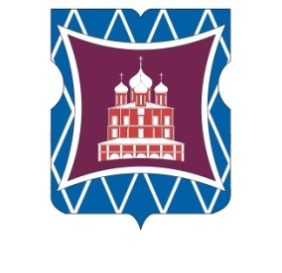 СОВЕТ ДЕПУТАТОВМУНИЦИПАЛЬНОГО ОКРУГА ДОНСКОЙРЕШЕНИЕ20 декабря 2019 года     01-03-98О согласовании сводного районного календарного плана по досуговой, социально-воспитательной, физкультурно-оздоровительной и спортивной работе с населением по месту жительства на 1 квартал 2020 года В соответствии с пунктом 3 части 7 статьи 1 Закона города Москвы от 11 июля 2012 года № 39 «О наделении органов местного самоуправления муниципальных округов в городе Москве отдельными полномочиями города Москвы», на основании обращения главы управы Донского района Соколова Д.Н. от                             13 декабря 2019 года № ДО-16-607/89 (входящий от  13 декабря 2019 года № 341),                                                    Совет депутатов муниципального округа Донской решил:1. Согласовать сводный районный календарный план по досуговой, социально-воспитательной, физкультурно-оздоровительной и спортивной работе с населением по месту жительства на 1 квартал 2020 года (приложение).2. Направить настоящее решение в Департамент территориальных органов исполнительной власти города Москвы, префектуру Южного административного округа города Москвы и управу Донского района города Москвы в течение трех дней со дня его принятия.  3. Опубликовать настоящее решение в бюллетене «Московский муниципальный вестник» и разместить на официальном сайте муниципального округа Донской  www.mo-donskoy.ru.4. Контроль за исполнением настоящего решения возложить на Председателя комиссии Совета депутатов муниципального округа Донской по культурно-массовой работе Резкова В.В.Глава муниципальногоокруга Донской								           Т.В. КабановаПриложениек решению Совета депутатовмуниципального округа     Донскойот 20 декабря 2019 года № 01-03-98Сводный план мероприятий по досуговой, социально-воспитательной, физкультурно-оздоровительной и спортивной работе с населением по месту жительства на I квартал 2020 годаСводный план мероприятий по досуговой, социально-воспитательной, физкультурно-оздоровительной и спортивной работе с населением по месту жительства на I квартал 2020 годаСводный план мероприятий по досуговой, социально-воспитательной, физкультурно-оздоровительной и спортивной работе с населением по месту жительства на I квартал 2020 годаСводный план мероприятий по досуговой, социально-воспитательной, физкультурно-оздоровительной и спортивной работе с населением по месту жительства на I квартал 2020 годаСводный план мероприятий по досуговой, социально-воспитательной, физкультурно-оздоровительной и спортивной работе с населением по месту жительства на I квартал 2020 годаСводный план мероприятий по досуговой, социально-воспитательной, физкультурно-оздоровительной и спортивной работе с населением по месту жительства на I квартал 2020 года№Дата и время проведенияНаименование мероприятияМесто проведенияПредполагаемое количество участниковОрганизатор мероприятияI кварталI кварталI кварталI кварталI кварталI кварталДосуговые и социально-воспитательные мероприятияДосуговые и социально-воспитательные мероприятияДосуговые и социально-воспитательные мероприятияДосуговые и социально-воспитательные мероприятияДосуговые и социально-воспитательные мероприятияДосуговые и социально-воспитательные мероприятия1.04.01.202015.00Спектакль, приуроченный к новогодним каникуламНовый Арт ТеатрЛенинский пр-т 37а60РОО «Дом театрального творчества«Я сам Артист»Пузин Т.В.2.04.01.202019.00Спектакль, приуроченный к новогодним каникуламНовый Арт ТеатрЛенинский пр-т 37а60РОО «Дом театрального творчества«Я сам Артист»Пузин Т.В.3.05.01.202019.00Спектакль, приуроченный к новогодним каникуламНовый Арт ТеатрЛенинский пр-т 37а60РОО «Дом театрального творчества«Я сам Артист»Пузин Т.В.4.09.01.- 25.01.202012.00-17.00Дни открытых дверейСевастопольский проспект, д. 5, корпус 3, Загородное шоссе 6 к 1184РОО «Москва и москвичи» Монастырева Г.Г.5.09.01.202014.00Досугово-развлекательное мероприятие для жителей района «Зимние забавы», посвященное празднованию Старого Нового года5-й Рощинский пр., д.420ГБУ ЦДиС «Донской»Кузьмич Л.Е.6.11.01.202011.00-15.00Детский праздник посвященный РождествуЗагородное шоссе6к 1320РОО «Москва и москвичи» Монастырева Г.Г.7.11.01.2020
14.00Концерт, посвященный Дню заповедников и национальных парковСевастопольскийпр-т, д.1 кор.530РОО «Дом театрального творчества«Я сам Артист»Пузин Т.В.8.11.01.202019.00Спектакль, посвященный Старому Новому годуНовый Арт ТеатрЛенинский пр-т 37а60РОО «Дом театрального творчества«Я сам Артист»Пузин Т.В.9.12.01.202015.00Спектакль, посвященный Старому Новому годуНовый Арт ТеатрЛенинский пр-т 37а60РОО «Дом театрального творчества«Я сам Артист»Пузин Т.В.10.12.01.202019.00Спектакль, посвященный Старому Новому годуНовый Арт ТеатрЛенинский пр-т 37а60РОО «Дом театрального творчества«Я сам Артист»Пузин Т.В.11.17.01.202015.00Концерт, посвященный Дню детских изобретенийСевастопольскийпр-т, д.1 кор.530РОО «Дом театрального творчества«Я сам Артист»Пузин Т.В.12.17.01.202019.00Спектакль, посвященный Дню детских изобретенийНовый Арт ТеатрЛенинский пр-т 37а60РОО «Дом театрального творчества«Я сам Артист»Пузин Т.В.13.23.01.202014.00Мероприятие для жителей района «Итак, она звалась Татьяна», посвященное Татьяниному днюГБУ ЦДиС «Донской»1-й Рощинский пр., д.4, к.115ГБУ ЦДиС «Донской»Кузьмич Л.Е.14.26.01.202014.00Концерт, посвященный Дню памяти жертв ХолокостаСевастопольскийпр-т, д.1 кор.530РОО «Дом театрального творчества«Я сам Артист»Пузин Т.В.15.26.01.202019.00Спектакль, посвященный Дню памяти жертв ХолокостаНовый Арт ТеатрЛенинский пр-т 37а60РОО «Дом театрального творчества«Я сам Артист»Пузин Т.В.16.01.02-20.02. 202015.00-20.00.Детская художественная выставка работ посвященная мамам и бабушкам (ЭБРУ)Севастопольский проспект, д. 5, корпус 3150РОО «Москва и москвичи» Монастырева Г.Г.17.01.02.202016.00-18.00Отчетный концертЗагородное шоссе 6 к 135РОО «Москва и москвичи» Монастырева Г.Г.18.02.02.2020               14.00Концерт, посвященный Дню разгрома советскими войсками немецко-фашистских войск в Сталинградской битвеСевастопольскийпр-т, д.1 кор.530РОО «Дом театрального творчества«Я сам Артист»Пузин Т.В.19.02.02.202019.00Спектакль, посвященный Дню разгрома советскими войсками немецко-фашистских войск в Сталинградской битвеНовый Арт ТеатрЛенинский пр-т 37а60РОО «Дом театрального творчества«Я сам Артист»Пузин Т.В.20.07.02.202019.00Спектакль, посвященный Дню российской наукиНовый Арт ТеатрЛенинский пр-т 37а60РОО «Дом театрального творчества«Я сам Артист»Пузин Т.В.21.09.02.202019.00Спектакль, посвященный Дню памяти А.С.ПушкинаНовый Арт ТеатрЛенинский пр-т 37а60РОО «Дом театрального творчества«Я сам Артист»Пузин Т.В.22.10.02.202016.00-18.00Мастер-классы по вокалуСевастопольский проспект, д. 5, корпус 335РОО «Москва и москвичи» Монастырева Г.Г.23.14.02.202017.00Концерт, посвященный Дню всех влюбленныхСевастопольскийпр-т, д.1 кор.540РОО «Дом театрального творчества«Я сам Артист»Пузин Т.В.24.15.02.202019.00Спектакль, посвященный Международному дню детей, больных ракомНовый Арт ТеатрЛенинский пр-т 37а60РОО «Дом театрального творчества«Я сам Артист»Пузин Т.В.25.20.02-29.02. 2020Художественная выставка «Детский эскиз»Севастопольский проспект, д. 5, корпус 3170РОО «Москва и москвичи» Монастырева Г.Г.26.20.02.202012.00Акция памяти для жителей и молодежи района «Слава защитникам Отечества», посвященная Дню защитника ОтечестваВоинский мемориал на Донском кладбище,Донская пл., д.145ГБУ ЦДиС «Донской»Кузьмич Л.Е.27.20.02.202018.00Праздничное мероприятие для жителей района «Под мирным небом», посвященный Дню защитника ОтечестваГБУ ЦДиС «Донской»1-й Рощинский пр., д.4, к.145ГБУ ЦДиС «Донской»Кузьмич Л.Е.28.21.02.2020                 19.00Спектакль, приуроченный к Международному дню родного языкаНовый Арт ТеатрЛенинский пр-т 37а60РОО «Дом театрального творчества«Я сам Артист»Пузин Т.В.29.21.02.202019.00-20.00Творческий музыкальный вечер и знакомства районных детей с детьми из ТВ проектов «Голос»Загородное шоссе6 к157РОО «Москва и москвичи» Монастырева Г.Г.30.22.02.202019.00Спектакль, посвященный Дню защитника ОтечестваНовый Арт ТеатрЛенинский пр-т 37а60РОО «Дом театрального творчества«Я сам Артист»Пузин Т.В.31.23.02.202015.00Концерт, посвященный Дню защитника ОтечестваСевастопольскийпр-т, д.1 кор.540РОО «Дом театрального творчества«Я сам Артист»Пузин Т.В.32.23.02.202019.00Спектакль, посвященный Дню защитника ОтечестваНовый Арт ТеатрЛенинский пр-т 37а60РОО «Дом театрального творчества«Я сам Артист»Пузин Т.В.33.26.02.202016.00-19.00Детский музыкальный фестиваль "Детские мечты»Севастопольский проспект, д. 5, корпус 332РОО «Москва и москвичи» Монастырева Г.Г.34.01.03.202012.00Интерактивно-развлекательная программа «Весёлая масленица», посвященная празднованию МасленицыГБУ ЦДиС «Донской»1-й Рощинский пр., д.4, к.160ГБУ ЦДиС «Донской»Кузьмич Л.Е.35.01.03.202019.00Спектакль, посвященный Всемирному дню писателяНовый Арт ТеатрЛенинский пр-т 37а60РОО «Дом театрального творчества«Я сам Артист»Пузин Т.В.36.03.03.2020
17.00Поэтический вечер, посвященный Всемирному дню писателяСевастопольскийпр-т,  д.1 кор.530РОО «Дом театрального творчества«Я сам Артист»Пузин Т.В.37.05.03.202014.00Мастер-класс для жителей района«Букет из нежных чувств», посвященный Международному женскому днюБиблиотека № 161Загородное ш., д.9/115ГБУ ЦДиС «Донской»Кузьмич Л.Е.38.05.03.2020 14.00Концертная программа «Подари улыбку маме», посвященная Международному женскому дню 8 Марта5-й Рощинский пр., д.440ГБУ ЦДиС «Донской»Кузьмич Л.Е.39.07.03.2020
15.00Концерт, посвященный Международному женскому днюСевастопольскийпр-т,  д.1 кор.540РОО «Дом театрального творчества«Я сам Артист»Пузин Т.В.40.08.03.202019.00Спектакль, посвященный Международному женскому днюНовый Арт ТеатрЛенинский пр-т 37а60РОО «Дом театрального творчества«Я сам Артист»Пузин Т.В.41.15.03.202019.00Спектакль, посвященный Дню добрых делНовый Арт ТеатрЛенинский пр-т 37а60РОО «Дом театрального творчества«Я сам Артист»Пузин Т.В.42.20.03.202019.00Спектакль, посвященный Международному дню счастьяНовый Арт ТеатрЛенинский пр-т 37а60РОО «Дом театрального творчества«Я сам Артист»Пузин Т.В.43.21.03.202019.00Спектакль, посвященный Всемирному дню поэзииНовый Арт ТеатрЛенинский пр-т 37а60РОО «Дом театрального творчества«Я сам Артист»Пузин Т.В.44.23.03.202013.00Досугово-спортивное мероприятие «Скажи наркотикам нет!»Колледж сферы услуг №32Ул. Орджоникидзе, д.15/120ГБУ ЦДиС «Донской»Кузьмич Л.Е.45.25.03.202017.00Концерт, посвященный Дню работника культуры РоссииСевастопольскийпр-т,  д.1 кор.540РОО «Дом театрального творчества«Я сам Артист»Пузин Т.В.46.26.03.202019.00Спектакль, посвященный дню работника культуры РоссииНовый Арт ТеатрЛенинский пр-т 37а60РОО «Дом театрального творчества«Я сам Артист»Пузин Т.В.47.27.03.202019.00Спектакль, посвященный Всемирному дню театраНовый Арт ТеатрЛенинский пр-т 37а60РОО «Дом театрального творчества«Я сам Артист»Пузин Т.В.                       ИТОГО: 47 досуговых мероприятий                                                                                2905   участников                       ИТОГО: 47 досуговых мероприятий                                                                                2905   участников                       ИТОГО: 47 досуговых мероприятий                                                                                2905   участников                       ИТОГО: 47 досуговых мероприятий                                                                                2905   участников                       ИТОГО: 47 досуговых мероприятий                                                                                2905   участников                       ИТОГО: 47 досуговых мероприятий                                                                                2905   участниковФизкультурно-оздоровительные и спортивные мероприятияФизкультурно-оздоровительные и спортивные мероприятияФизкультурно-оздоровительные и спортивные мероприятияФизкультурно-оздоровительные и спортивные мероприятияФизкультурно-оздоровительные и спортивные мероприятияФизкультурно-оздоровительные и спортивные мероприятия1.05.01.202010.00Районный турнир по хоккею среди жителей района, посвященный Рождеству ХристовуСпортивная площадкаЗагородное ш., вл.235ГБУ ЦДиС «Донской»Кузьмич Л.Е.2.08.01.202019.00«Новогодние огоньки» спортивно-развлекательное мероприятиеВаршавское шоссе, дом 18, корп. 220АНО «ЦВР «Разум»Трофимов С.А.3.08.01.2020 19.30Турнир по борьбе самбо «Рождественские встречи», посвящённый Рождественским праздникамс/к«Гренада-70»Ленинский пр., д. 3025АСРиПЛС «Спортивный клуб «Гренада-70»Гончаров А.В.4.09.01.202017.00Новогодние показательные выступления по восточным единоборствам.Спортивный клуб «КУНФУ»,Вавилова 620РМОО «Спортивный клуб «КУНФУ»Антонова Н.И.5.09.01.202018.00«Новогодние  забавы» мастер-класс по боевым искусствамУл. Шаболовкад.  30/1225АНО «ЦВР «Разум»Трофимов С.А.6.12.01.202010.00Районный турнир по хоккею среди молодежи района «В старый Новый год»Спортивная площадкаЗагородное ш., вл.235ГБУ ЦДиС «Донской»Кузьмич Л.Е.7.13.01.202020.00«Встречаем!- Старый Новый год» мастер-класс по восточным единоборствамВаршавское шоссе, дом 18, корп. 220АНО «ЦВР «Разум»Трофимов С.А.8.14.01.202017.00Рождественские чудеса.Показательные выступления по Айкидо, посвященные РождествуСпортивный клуб «КУНФУ»,Вавилова 620РМОО «Спортивный клуб «КУНФУ»Антонова Н.И.9.14.01.202018.00«На пороге - Старый новый год!» спортивно-развлекательное мероприятиеУл. Шаболовкад.  30/1225АНО «ЦВР «Разум»Трофимов С.А.10.19.01.202010.00Товарищеская встреча по хоккею среди молодежных команд района, посвященная Татьяниному днюСпортивная площадкаЗагородное ш., вл.235ГБУ ЦДиС «Донской»Кузьмич Л.Е.11.20.01.202019.00Спортивные соревнования«Память поколений» посвящённые Дню снятия блокады города ЛенинградаВаршавское шоссе, дом 18 корп. 220АНО «ЦВР «Разум»Трофимов С.А.12.22.01.202018.00«Ворошиловский стрелок» - мастер-класс по стрельбе из лука, посвящённый  Дню снятия блокады города ЛенинградаУл. Шаболовкад.  30/1225АНО «ЦВР «Разум»Трофимов С.А.13.22.01.2020 19.30Мастер-класс, посвящённый дню студентас/к«Гренада-70»Ленинский пр., д. 3025АСРиПЛС «Спортивный клуб «Гренада-70»Гончаров А.В.14.22.01.202020.00Физкультурно-спортивное мероприятие «А ну-ка, парни!», посвященное Дню российского студенчестваВаршавское шоссе, дом 18, корп. 220АНО «ЦВР «Разум»Трофимов С.А.15.24.01.202020.00Мастер-класс по КУНФУ, посвященный Дню снятия блокады Ленинграда (1944 г.)Спортивный клуб «КУНФУ»,Вавилова 625РМОО «Спортивный клуб «КУНФУ»Антонова Н.И.16.05.02.2020 11.00Турнир по борьбе самбо, посвященный Сталинградской битве (1943 г.) детис/к«Гренада-70»Ленинский пр., д. 3020АСРиПЛС «Спортивный клуб «Гренада-70»Гончаров А.В.17.05.02.202020.00Вечер - памяти  «Никто не забыт, ничто не забыто», посвященный Сталинградской битве (.).Варшавское шоссе, дом 18 корп. 220АНО «ЦВР «Разум»Трофимов С.А.18.05.02.202020.00Мастер-класс по КУНФУ «Уроки мужества», посвященные Сталинградской битве (1943 г.)Спортивный клуб «КУНФУ»,Вавилова 620РМОО «Спортивный клуб «КУНФУ»Антонова Н.И.19.08.02.202020.00Спортивное мероприятие «Смелость-города берет!», посвященное победе над немецко-фашистскими войсками в Сталинградской битвеУл. Шаболовкад.  30/1225АНО «ЦВР «Разум»Трофимов С.А.20.16.02.202010.00Соревнования по хоккею среди жителей и молодёжи района «Богатырская наша сила», посвященная Дню защитника ОтечестваЗагородное ш. вл.230ГБУ ЦДиС «Донской»Кузьмич Л.Е.21.19.02.202019.30Лекция «Профилактика экстремизма и терроризма в молодежной среде» по антитеррористическойбезопасности, посвященная Дню Защитника ОтечестваВаршавское шоссе, дом 18 корп. 215АНО «ЦВР «Разум»Трофимов С.А.22.19.02.2020 19.30«Воинская обязанность» соревнования по борьбе самбо, посвященные Дню защитника Отечествас/к«Гренада-70»Ленинский пр., д. 3030АСРиПЛС «Спортивный клуб «Гренада-70»Гончаров А.В.23.20.02.202018.00«Время, не ждет!», показательные выступления детей, посвященные Дню защитника ОтечестваУл. Шаболовкад.  30/1225АНО «ЦВР «Разум»Трофимов С.А.24.20.02.202020.00«К обороне готовы!», мастер-класс по рукопашному бою, посвященный Дню Защитника ОтечестваУл. Шаболовкад.  30/1225АНО «ЦВР «Разум»Трофимов С.А.25.22.02.202010.00Показательные выступления «Мы нашей Родине верны», посвященные Дню защитника отечестваСпортивный клуб «КУНФУ»,Вавилова 618РМОО «Спортивный клуб «КУНФУ»Антонова Н.И.26.24.02.202019.30Соревнования по дартс «Звездный час», посвященные Дню Защитника ОтечестваВаршавское шоссе, дом 18 корп. 215АНО «ЦВР «Разум»Трофимов С.А.27.29.02.202012.00Танцы на льду «Дети, как звезды», посвященные 8 мартаСпортивная площадка Загородное ш., вл.230ГБУ ЦДиС «Донской»Кузьмич Л.Е.28.01.03.202010.00Товарищеская игра по хоккеюСпортивная площадка Загородное ш., вл.230ГБУ ЦДиС «Донской»Кузьмич Л.Е.29.04.03.2020 11.00Детский турнир, посвященный Международному женскому дню 8 марта.с/к«Гренада-70»Ленинский пр., д. 3045АСРиПЛС «Спортивный клуб «Гренада-70»Гончаров А.В.30.04.03.202019.00Соревнования по единоборствам «Игровая радуга»,  посвященные 8 мартаВаршавское шоссе, дом 18 корп. 215АНО «ЦВР «Разум»Трофимов С.А.31.05.03.202017.00Веселые эстафеты, конкурсы «Наступает мамин праздник», посвященные международному дню 8 МартаСпортивный клуб «КУНФУ»,Вавилова 620РМОО «Спортивный клуб «КУНФУ»Антонова Н.И.32.05.03.202020.00«Любимым и неповторимым, посвящается!», мастер-класс по единоборствам посвященный Дню 8 мартаУл. Шаболовкад.  30/1225АНО «ЦВР «Разум»Трофимов С.А.33.07.03.202014.00«Спортивная Олимпионика» показательные выступления «ЦВР «Разум», посвященные Дню 8 мартаВаршавское ш.116 актовый зал40АНО «ЦВР «Разум»Трофимов С.А.34.07.03.202015.00«Легковес» лекция о правильном питанииВаршавское ш.116Актовый зал50АНО «ЦВР «Разум»Трофимов С.А.35.11.03.2020 19.30Турнир, посвящённый дню 8 марта (женщины, мужчины)с/к«Гренада-70»Ленинский пр., д. 3030АСРиПЛС «Спортивный клуб «Гренада-70»Гончаров А.В.36.10.03.202018.00«Масленица честная, людям всем известная» - интерактивная фольклорная спортивная программаУл. Шаболовкад. 30/1225АНО «ЦВР «Разум»Трофимов С.А.37.15.03.202011.30«Миру=мир!» - мастер-класс по борцовской технике, посвящённый Международному дню Земли.Ул. Шаболовкад. 30/1225АНО «ЦВР «Разум»Трофимов С.А.38.18.03.2020 19.30«Богатыри земли русской» - Мастер-класс по боевому самбос/к«Гренада-70»Ленинский пр., д. 3030АСРиПЛС «Спортивный клуб «Гренада-70»Гончаров А.В.39.23.03.202018.30«Веселые старты» физкультурно-спортивные соревнованияВаршавское шоссе, дом 18 корп. 215АНО «ЦВР «Разум»Трофимов С.А.40.25.03.2020 11.00Открытый ковёр «Король партера» детис/к«Гренада-70»Ленинский пр., д. 3030АСРиПЛС «Спортивный клуб «Гренада-70»Гончаров А.В.41.25.03.202020.00Мастер-класс по КУНФУ «Познаем восточные единоборства»Спортивный клуб «КУНФУ»,Вавилова 620РМОО «Спортивный клуб «КУНФУ»Антонова Н.И.42.28.03.202019.30Турнир, посвящённый дню  ВВ МВДс/к«Гренада-70»Ленинский пр., д. 3030АСРиПЛС «Спортивный клуб «Гренада-70»Гончаров А.В.43.29.03.202014.00Соревнования по футболу, посвященные Всемирному Дню здоровья «Жизнь без наркотиков» для молодежи районаСпортивная площадкаЗагородное ш., д. 4/330ГБУ ЦДиС «Донской»Кузьмич Л.Е.                     ИТОГО: 43 спортивных мероприятия                                                                         1108  участников                     ИТОГО: 43 спортивных мероприятия                                                                         1108  участников                     ИТОГО: 43 спортивных мероприятия                                                                         1108  участников                     ИТОГО: 43 спортивных мероприятия                                                                         1108  участников                     ИТОГО: 43 спортивных мероприятия                                                                         1108  участников                     ИТОГО: 43 спортивных мероприятия                                                                         1108  участников                     ВСЕГО: 90 мероприятий                                                                                                4013  участников                      ВСЕГО: 90 мероприятий                                                                                                4013  участников                      ВСЕГО: 90 мероприятий                                                                                                4013  участников                      ВСЕГО: 90 мероприятий                                                                                                4013  участников                      ВСЕГО: 90 мероприятий                                                                                                4013  участников                      ВСЕГО: 90 мероприятий                                                                                                4013  участников 